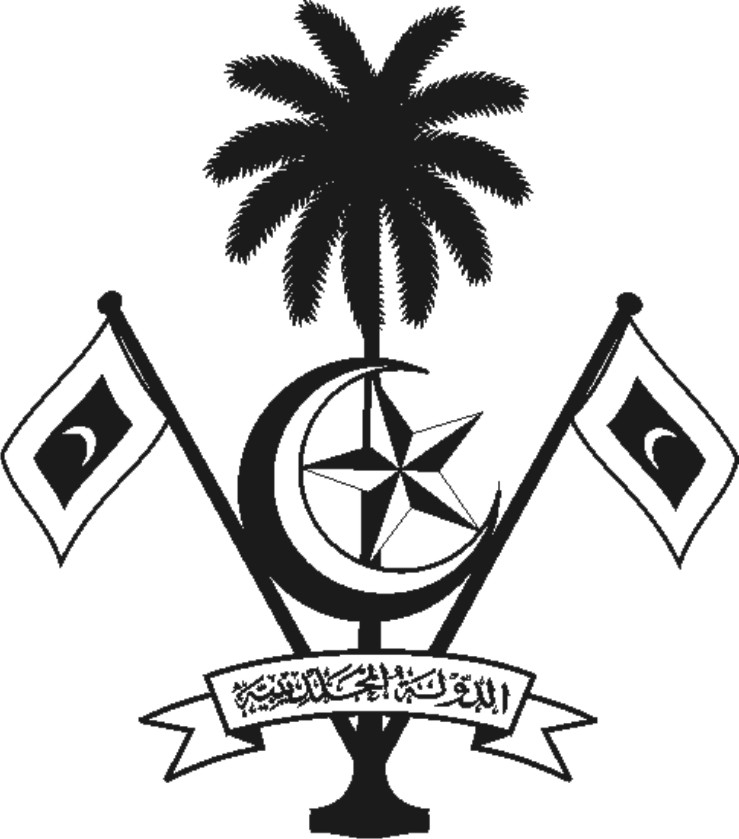 ކުޅިވަރު ޖަމްޢިއްޔާ ހިނގާ ދިޔަ ގޮތުގެ އަހަރީ ރިޕޯޓް ޖަމްޢިއްޔާއާއި ބެހޭ މައުލޫމާތު : (ޖަމްޢިއްޔާގެ ނަމާއި، ކޮންމުއްދަތަކުން ކޮންމުއްދަތަކަށް އެކުލަވާލައިފައިވާ އަހަރީ ރިޕޯޓެއް ކަން. ޖަމްޢިއްޔާގެ ރަޖިސްޓްރީ ނަންބަރާއި، ޖަމްޢިއްޔާ ރަޖިސްޓްރީ ކުރެވިފައިވާ ތާރީޚް) ޖަމްޢިއްޔާގެ ނަމަށް، އިދާރާއަށް ނުވަތަ ހިންގާކޮމިޓީއަށް ގެނެވިފައިވާ ބަދަލު: (ނަމަށް ނުވަތަ އިދާރާއަށް ބަދަލެއް ގެނެވިފައި ނުވާނަމަ އެކަން ބަޔާން ކުރަންވާނެއެވެ)ހިންގާ ގަވާއިދަށް ގެނެވިފައިވާ ބަދަލުތައް:........................................................................................................................................................................................................................................................................ހިންގާ ކޮމިޓީގެ ޖަލްސާ ބޭއްވުނު ޢަދަދާއި، ޖަލްސާތަކުގައި ފާސްކުރެވުނު މުހިންމު ކަންތައްތައް : 1 ވަނަ ޖަލްސާ  ބޭއްވުނު ތާރީޚް: 05 މާރޗް 2013ޖަލްސާއަށް ޚާޒިރުވީ މެންބަރުންގެ އަދަދު : ފާސްކުރެވުނު ކަންތައްތައް މިސާލު: ޖަމްޢިއްޔާގެ ފަރާތުން ކުރިއަށް ގެންދާ ގުރްއާން ކްލާސްތަކުން މަތީ މާރކްސް ހޯދާ ދަރިވަރުންނަށް އެޑްވާންސް ކްލާސްތަކުގެ ފީ މަދު ކޮށްދިނުމަށް ނިންމުންވެ. ............................................................2 ވަނަ ޖަލްސާބޭއްވުނު ތާރީޚް:ޖަލްސާއަށް ޚާޒިރުވީ މެންބަރުންގެ އަދަދު : ފާސްކުރެވުނު ކަންތައްތައް .........................................................................................................................ހިންގާ ގަވާއިދަށް ގެނެވިފައިވާ ބަދަލުތައް:( ހިންގާ ގަވާއިދަށް  ބަދަލެއް ނާންނަނަމަ އެކަން ބަޔާން ކުރަންވާނެއެވެ.)ޢާންމު ޖަލްސާ ބޭއްވުނު ޢަދަދާއި ފާސްކުރެވުނު މުހިންމު ކަންތައްތައް :1 ވަނަ ޖަލްސާ  ބޭއްވުނު ތާރީޚް: 10 މެއި 2013ޖަލްސާއަށް ޚާޒިރުވީ މެންބަރުންގެ އަދަދު : ފާސްކުރެވުނު ކަންތައްތައް މިސާލު: ހިންގާ ގަވާއިދުގެ 6 ވަނަ މާއްދާއަށް ގެންނަން ބޭނުންވާ ބަދަލުތައް އާންމު ޖަލްސާއަށް ހުށަހަޅައި %82 އާއި އެކު މި އިސްލާހް ފާސްކުރެވުނެވެ.  ............................................................2 ވަނަ ޖަލްސާބޭއްވުނު ތާރީޚް: 16 ޖޫން 2013ޖަލްސާއަށް ޚާޒިރުވީ މެންބަރުންގެ އަދަދު : ފާސްކުރެވުނު ކަންތައްތައް: މިސާލު: ހިންގާ ކޮމިޓީގެ އައު މަޤާމްތަކަށް ބޭފުޅުން އިންތިޚާބް ކުރުން ބޭއްވުނެވެ. މި ޖަލްސާގައި......................................................................  އަހަރީ އާންމު ޖަލްސާބޭއްވުނު ތާރީޚް: 15 ޖަނަވަރީ  2013ޖަލްސާއަށް ޚާޒިރުވީ މެންބަރުންގެ އަދަދު : ފާސްކުރެވުނު ކަންތައްތައް:މިސާލު: ޖަމްޢިއްޔާގެ އަހަރީ އާންމު ޖަލްސާގައި އަހަރީ ރިޕޯޓް ފާސްކުރުމާއި، ވޭތުވެދިޔަ އަހަރު ކުރެވުނު ކަންތައް ހިއްސާ ކުރެވުނެވެ.  ޖަމްޢިއްޔާއަށް އަލަށް ވަން މެންބަރުންގެ މަޢުލޫމާތާއި، ޖަމްޢިއްޔާއިން ވަކިވި މެންބަރުންގެ މަޢުލޫމާތު: ޖަމްޢިއްޔާއަށް އަލަށް ވަން މެންބަރުން: ............  ޖަމްޢިޔާއިން ވަކިވި މެންބަރުން: ......................ޢާންމު ޖަލްސާ ބޭއްވުނު ޢަދަދާއި ފާސްކުރެވުނު މުހިންމު ކަންތައްތައް 1 ވަނަ ޖަލްސާ  ބޭއްވުނު ތާރީޚް: 10 މެއި 2013ޖަލްސާއަށް ޚާޒިރުވީ މެންބަރުންގެ އަދަދު : ފާސްކުރެވުނު ކަންތައްތައް މިސާލު: ހިންގާ ގަވާއިދުގެ 6 ވަނަ މާއްދާއަށް ގެންނަން ބޭނުންވާ ބަދަލުތައް އާންމު ޖަލްސާއަށް ހުށަހަޅައި %82 އާއި އެކު މި އިސްލާހް ފާސްކުރެވުނެވެ.  ............................................................2 ވަނަ ޖަލްސާބޭއްވުނު ތާރީޚް: 16 ޖޫން 2013ޖަލްސާއަށް ޚާޒިރުވީ މެންބަރުންގެ އަދަދު : ފާސްކުރެވުނު ކަންތައްތައް: މިސާލު: ހިންގާ ކޮމިޓީގެ އައު މަޤާމްތަކަށް ބޭފުޅުން އިންތިޚާބް ކުރުން ބޭއްވުނެވެ. މި ޖަލްސާގައި......................................................................  އަހަރީ އާންމު ޖަލްސާބޭއްވުނު ތާރީޚް: 15 ޖަނަވަރީ  2013ޖަލްސާއަށް ޚާޒިރުވީ މެންބަރުންގެ އަދަދު : ފާސްކުރެވުނު ކަންތައްތައް:މިސާލު: ޖަމްޢިއްޔާގެ އަހަރީ އާންމު ޖަލްސާގައި އަހަރީ ރިޕޯޓް ފާސްކުރުމާއި، ވޭތުވެދިޔަ އަހަރު ކުރެވުނު ކަންތައް ހިއްސާ ކުރެވުނެވެ.  ޖަމްޢިއްޔާއަށް އަލަށް ވަން މެންބަރުންގެ މަޢުލޫމާތާއި، ޖަމްޢިއްޔާއިން ވަކިވި މެންބަރުންގެ މަޢުލޫމާތު ޖަމްޢިއްޔާއަށް އަލަށް ވަތް މެންބަރުން: ............ޖަމްޢިޔާއިން ވަކިވި މެންބަރުން: .....................ޖަމްޢިއްޔާގެ މަޤްސަދު ޚާޞިލް ކުރުމުގެ ގޮތުން ކުރެވުނު ކަންތައްތައް:     (މީގައި ހިމެނޭނީ މުހިއްމު ދާއިރާ ތަކުން ހިންގިފައިވާ ހަރަކާތްތަކުގެ ޚުލާސާއަކާއި ހިންގުމަށް ރޭވި ނުކުރެވޭކަމެއް ވާނަމަ އެސަބަބެއް އެގޭ ގޮތަށެވެ(   މިސާލު: 6.1- އިޖްތިމާޢީ ތަރައްޤީ (އާއިލީ ގުޅުން ބަދަހިކުރުން، ހިލޭސާބަހުގެ ރޫޙް ދިރުވުން، ދިވެހިވަން އާދަތައް، ރިކުރިއޭޝަން، ދުވަސްވީ މީހުނަށް އެހީވުން، ތެލެސީމިއާ، އެހީތެރިކަމަށް ބޭނުންވާ ކުދިންނަށް އެހީވުން)   6.2 ތަޢުލީމް (ޕްރީސްކޫލް، ވަޒީފާގެ(އާމްދަނީ ލިބޭނެ)ތަމްރީން      6.3 ޢުމްރާނީ ތަރައްޤީ (ފާލަން، މަގު، ފެންތާނގީ،  ނަރުދަމާ، ކަރަންޓް، ޕާރކް، ކުނިކޮށި، އިސްކޫރުބަރި، ޘަޤާފީ މަރުކަޒު ހެދުން، އާޘާރީ ތަންތަން ހަދާ މަރާމާތުކުރުން)      6.8 މުނާސަބާ ފާހަގަކުރުމާއި އެހެނިހެން ޙަރަކާތްތައްފައިސާ ގެ ތަފްސީލް (ލިބުނު ގޮތްތަކާއި ލިބުނު އަދަދު):ފައިސާ ޚަރަދުކުރެވުނު ކަންކަންމާއި ހަރަދު ކުރެވުނު ޢަދަދު އަދި ބާކީ ހުރި އަދަދު ހިމެނޭ ގޮތަށް ވޭތުވެދިޔަ އަހަރު ކުރެވިފައިވާ ޙަރަދުތައް ބަޔާންކޮށްދޭ ޙަރަދު ރިޕޯޓް:ޖަމްޢިއްޔާގައި އިޖުތިމާޢީ ޒިންމާގެ ދަށުން ކޮށްދީފައިވާ ކަންތައްތައް:...........................................................................................................................ކުރިއަށް އޮތް އަހަރު ކުރުމަށް ރާވާފައިވާ ކަންތައްތައް ފައިސާގެ ތަފްސީލާއި އެކު  ރިޕޯޓްގައި އާންމު ޖަލްސާއަށް ހުށަހަޅައި ފާސްކުރިކަމުގެ ޤަރަރުގެ އަސްލާ އެއްގޮތް ކޮޕީ،  މިސާލު: މި ރިޕޯޓްވަނީ މި ޖަމްޢިއްޔާގެ  10     ވަނަ އާންމު ޖަލްސާއަށް ހުށަހެޅި،  ޖަލްސާގައި ބައިވެރިވި  52 މެންބަރުންގެ ޣައްލަބިއްޔަތުން ފާސްކުރެވިފައެވެ. ނޯޓް: (ހިންގާ ކޮމިޓީއެއް މިނިސްރީގައި ރަޖިސްޓްރީ ކޮށްފައި ނުވާނަމަ މިބައިގައި ސޮއި ކުރައްވާނީ މުއައްސިސުންނެވެ.)ރިޕޯޓް ތައްޔާރުކުރި:                               ރިޕޯޓް ޗެކްކުރި:ސޮއި:                                         ސޮއި:ނަން:                                         ނަން:މަޤާމް:                                        މަޤާމް:       ތާރީޚް:                                         ތާރީޚް:ފައިސާ ލިބުނު ގޮތްތަށްލިބުނު ޢަދަދުޗަންދާ ޗަންދާ އަހަރު ފެށުނު އަހަރު ހުރި ޢަދަދު ޖެނުއަރީ ފެބްރުއަރީ ގުރުއާން ކްލާސް ފީ ގުރުއާން ކްލާސް ފީ ޖެނުއަރީފެބްރުއަރީޖުމްލަ ފައިސާ ޚަރަދުކުރެވުނު ކަންކަންފައިސާ ހަރަދު ކުރެވުނު ޢަދަދުރަށުގެ ފާލަން މަރާތްމާތްކުރުންރަށުގެ ފާލަން މަރާތްމާތްކުރުން 05 ސިމެންތި ބަސްތާ  މަސައްކަތްކުރި މީހުންގެ މުސާރަ (ދުވާލަކަށް -/100)ރަށު ސްކޫލްގައި ކުލަލުން ރަށު ސްކޫލްގައި ކުލަލުން 10 ކުލަ ފާޓާކުލަލާ މީހުންގެ މުސާރަ (ދުވާލަކަށް -/100) ޖުމްލަ ފައިސާ ލިބުނު ޖުމްލަ ޢަދަދު ޚަރަދުވި ޖުމްލަ ޢަދަދު ބާކީ ހުރި ޢަދަދު ކަންތައްޚަރަދު ހިމެނިފައިވާ ފިޔަވަހިޚަރަދު ހިމެނިފައިވާ ފިޔަވަހިޚަރަދު ހިމެނިފައިވާ ފިޔަވަހިޚަރަދު ހިމެނިފައިވާ ފިޔަވަހިޚަރަދު ހިމެނިފައިވާ ފިޔަވަހިޚަރަދު ހިމެނިފައިވާ ފިޔަވަހިޚަރަދު ހިމެނިފައިވާ ފިޔަވަހިޚަރަދު ހިމެނިފައިވާ ފިޔަވަހިޚަރަދު ހިމެނިފައިވާ ފިޔަވަހިޚަރަދު ހިމެނިފައިވާ ފިޔަވަހިޚަރަދު ހިމެނިފައިވާ ފިޔަވަހި1ކުޅިވަރުމިސާލު: ރަށު ސްކޫލުން ބާއްވާ ކުޅިވަރު މުބާރާތުން ވަނަ ހޯދާ ދަރިވަރުންނަށް ހަދިޔާ ދިނުން 1-3ޖެނުއަރީއިން މާރޗަށް 1-3ޖެނުއަރީއިން މާރޗަށް 1-3ޖެނުއަރީއިން މާރޗަށް 1-3ޖެނުއަރީއިން މާރޗަށް 4-6އޭޕްރީލުން ޖޫން4-6އޭޕްރީލުން ޖޫން7-9ޖުލައި އިން ސެޕްޓެމްބަރއަށް7-9ޖުލައި އިން ސެޕްޓެމްބަރއަށް10-12އޮކްޓޯބަރުން ޑިސެމްބަރ 10-12އޮކްޓޯބަރުން ޑިސެމްބަރ 10-12އޮކްޓޯބަރުން ޑިސެމްބަރ 1ކުޅިވަރުމިސާލު: ރަށު ސްކޫލުން ބާއްވާ ކުޅިވަރު މުބާރާތުން ވަނަ ހޯދާ ދަރިވަރުންނަށް ހަދިޔާ ދިނުން ލރރރލރލރލރރ1ކުޅިވަރުމިސާލު: ރަށު ސްކޫލުން ބާއްވާ ކުޅިވަރު މުބާރާތުން ވަނަ ހޯދާ ދަރިވަރުންނަށް ހަދިޔާ ދިނުން 50,000/-50,000/-2އެހެނިހެން-އަންހެނުނަށް އަމާޒުކޮށްގެން ފަހާ ކޯހެއް ހިންގުން -.......................................................10,000/-ނަން ސޮއި ރައީސް ނާއިބް ރައީސްސެކްރެޓަރީ ޚަޒާންދާރު 